	РОССИЙСКАЯ ФЕДЕРАЦИЯКАРАЧАЕВО-ЧЕРКЕССКАЯ РЕСПУБЛИКАУПРАВЛЕНИЕ ОБРАЗОВАНИЯАДМИНИСТРАЦИИ УСТЬ-ДЖЕГУТИНСКОГО МУНИЦИПАЛЬНОГО РАЙОНАПРИКАЗ 16.01.2020		                            г.Усть-Джегута				      №15«О проведении итогового собеседования по русскому языку в 9-х классах общеобразовательных  организаций  Усть-Джегутинского муниципального района»  На основании приказа  Министерства образования и науки КЧР от 10.01.2020 №15  «Об утверждении Порядка проведения итогового собеседования по русскому языку для обучающихся 9 классов на территории Карачаево-Черкесской Республики в 2020 году»  и в целях обеспечения допуска обучающихся, освоивших основные образовательные программы основного общего образования в 2019/2020 учебном году, ПРИКАЗЫВАЮ:Провести 12 февраля 2020 года  итоговое собеседования по русскому языку для обучающихся 9 классов на территории Усть-Джегутинского муниципального района.  Руководителям  муниципальных  казенных  общеобразовательных  учреждений  Усть-Джегутинского муниципального района:      2.1. Назначить приказом школьного координатора  проведения итогового собеседования;2.2. Назначить ответственного организатора, который будет обеспечивать подготовку и проведение итогового собеседования; 2.3. Назначить работников, привлекаемых к проведению апробации.      3. Контроль за исполнением настоящего приказа возложить на заместителя начальника Управления образования администрации Усть-Джегутинского муниципального района.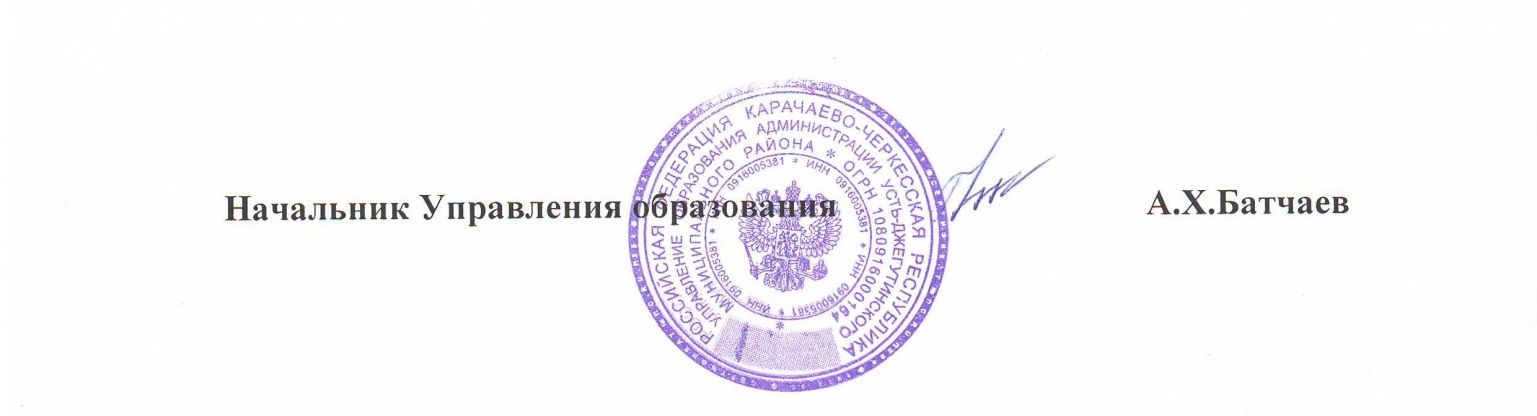 